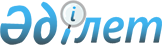 О внесении изменений и дополнений в постановление Правительства Республики Казахстан от 30 ноября 2010 года № 1277 "Об утверждении Стратегии развития акционерного общества "Национальная компания "Қазақстан Ғарыш Сапары" на 2011 - 2020 годы"
					
			Утративший силу
			
			
		
					Постановление Правительства Республики Казахстан от 17 мая 2012 года № 631. Утратило силу постановлением Правительства Республики Казахстан от 13 апреля 2018 года № 193
      Сноска. Утратило силу постановлением Правительства РК от 13.04.2018 № 193.
      Правительство Республики Казахстан ПОСТАНОВЛЯЕТ:
      1. Внести в постановление Правительства Республики Казахстан от 30 ноября 2010 года № 1277 "Об утверждении Стратегии развития акционерного общества "Национальная компания "Қазақстан Ғарыш Сапары" на 2011 – 2020 годы" следующие изменения и дополнения:
      в Стратегии развития акционерного общества "Национальная компания "Қазақстан Ғарыш Сапары" на 2011 – 2020 годы, утвержденной указанным постановлением:
      в разделе 3 "Стратегические направления деятельности, цели, ключевые показатели деятельности и ожидаемые результаты":
      в подразделе 3.1 "Стратегические направления деятельности, цели, ключевые показатели деятельности":
      в подразделе 2 "Развитие комплекса "Байконур" и средств производства космических аппаратов":
      подпункт 1) изложить в следующей редакции:
      "1) Создание и развитие средств выведения космических аппаратов.
      После проработки вопроса об экономической целесообразности участия Республики Казахстан в коммерческом использовании ракеты-носителя (РН) "Днепр" будет рассматриваться вопрос о вхождении Компании в число акционеров управляющих компаний – операторов запусков РН "Днепр". Это позволит усилить свои позиции в контроле и коммерческом использовании космодрома "Байконур" и создать реальные условия для перехода космодрома "Байконур" Казахстану. Кроме того, для развития космодрома "Байконур" прорабатывается вопрос о создании технического комплекса для подготовки космических аппаратов и их интеграции с космическими головными частями ракеты-носителей различного назначения (далее – ТК КГЧ РН) непосредственно перед запуском в космическое пространство на РН "Днепр", "Байтерек" на космодроме "Байконур".
      При участии в коммерческих запусках РН "Днепр" предусматриваются возможность кластерного запуска, предоставления резервных ракеты-носителей на период подготовки к пуску основной ракеты, а также высокая надежность запуска, подтвержденная предыдущей статистикой запусков данных ракеты-носителей.";
      в подразделе 3.2 "Ожидаемые результаты реализации стратегии":
      в пункте 2 "Развитие комплекса "Байконур" и средств производства космических аппаратов":
      подпункт 5) изложить в следующей редакции:
      "5) Будут получены доходы от участия в коммерческих пусках РН "Днепр"";
      в приложении 2 "Стратегические направления и цели, показатели Компании":
      в стратегическом направлении 1 "Создание целевых космических систем, технологий и их использование":
      в цели 1.1 "Формирование условий гарантированного получения качественных координатно-временных и навигационных услуг потребителям информации глобальной навигационной спутниковой системы на территории Республики Казахстан":
      строку "Ключевой показатель" изложить в следующей редакции:
      "
                                                                         ";
      в задаче "1.1.2. Создание центра дифференциальной коррекции и мониторинга":
      в графе "2011" цифру "1" исключить;
      графу "2013" дополнить цифрой "1";
      в задаче "1.1.3. Создание сети дифференциальных станций":
      в графе "2011" цифры "40" исключить;
      в графе "2012" цифры "10" исключить;
      графу "2013" дополнить цифрами "50";
      в задаче "1.1.4. Создание лаборатории по оценке соответствия аппаратуры спутниковой навигации (ранее – научно-технической лаборатории сертификации)":
      в графе "2011" цифру "1" исключить;
      графу "2013" дополнить цифрой "1";
      в задаче "1.1.5. Создание морской локальной дифференциальной станции":
      в графе "2011" цифру "1" исключить;
      графу "2013" дополнить цифрой "1";
      в задаче "1.1.6. Создание опытного производства навигационного оборудования":
      в графе "2012" цифру "1" исключить;
      графу "2013" дополнить цифрой "1";
      в задаче "1.1.7. Интеграция существующих в Республике Казахстан дифференциальных станций":
      в графе "2012" цифры "20" исключить;
      графу "2014" дополнить цифрами "20";
      в задаче "1.1.8. Расширение сети дифференциальных станций":
      в графе "2015" цифры "10" исключить;
      в задаче "1.1.9. Гарантированное предоставление качественных координатно-временных и навигационных услуг потребителям (МТК, МЧС, МООС, МО, коммерческие организации)":
      в графе "2013" цифры "50" исключить;
      в графе "2014" цифры "100" заменить цифрами "50";
      в стратегическом направлении 2 "Развитие комплекса "Байконур" и средств производства космических аппаратов":
      в цели 2.1 "Создать конкурентоспособное на мировом рынке предприятие по проектированию и производству космических аппаратов (КА) различного назначения" строку:
      "
                                                                           "
      изложить в следующей редакции:
      "
                                                                         ";
      в ключевом показателе: "Оказание услуг по проектированию и производству КА (количество КА)":
      в графе "2013" цифру "1" исключить;
      в задаче: "Проектирование и производство КА различного назначения":
      в графе "2013" цифру "1" исключить;
      в цели 2.2 "Создание реальных условий для постепенного вхождения Республики Казахстан в космодром "Байконур" путем участия предприятий Казахстана в коммерческом использовании КРК РН "Днепр" и РН "Зенит"":
      заголовок изложить в следующей редакции:
      "цель 2.2. Создание реальных условий для постепенного вхождения Республики Казахстан в космодром "Байконур" путем участия предприятий Казахстана в коммерческом использовании КРК РН "Днепр"";
      строку "Ключевой показатель" изложить в следующей редакции:
      "Участие в предоставлении пусковых услуг с космодрома "Байконур" (количество пусков РН):
      ";
      в задаче "Вхождение АО "НК "ҚҒС" в состав участников ЗАО "МКК "Космотрас"":
      в графе "2011" цифры "33" заменить цифрами "10";
      графу "2012" дополнить цифрами "10";
      графу "2013" дополнить словами "33 (рассмотреть возможность финансирования из республиканского бюджета)";
      в приложении 3 "Обоснование расчетов ключевых показателей по целям и задачам":
      в разделе 1 "Расчет ключевого показателя по цели "Формирование условий гарантированного получения качественных координатно-временных и навигационных услуг потребителям информации глобальной навигационной спутниковой системы на территории Республики Казахстан":
      части шестую и седьмую изложить в следующей редакции:
      "В 2011 году планируется установка 10 дифференциальных станций, что обеспечит в 2012 году процент площади покрытия корректирующей информации "метрового" уровня точности порядка 11 %, что составляет 314 000 км2.
      В 2013 году будет установлено 50 дифференциальных станций, которые с учетом 10 станций, установленных в 2011 году, позволят охватить порядка 70 % территории республики.";
      части восьмую и девятую исключить;
      часть десятую изложить в следующей редакции:
      "С 2016 года по 2020 планируется расширение сети ежегодно на 10 дифференциальных станций";
      в таблице 1:
      в графе "Тип услуг/сервиса (2013 г., составляет 50 % от общего количества услуг НИСВСН РК)" цифры "2013" заменить цифрами "2014";
      в графе "Тип услуг/сервиса (2014 г., составляет 100 % от общего количества услуг НИСВСН РК)" цифры "2014" заменить цифрами "2015";
      в разделе 3 "Расчет ключевого показателя по цели "Создать конкурентоспособное на мировом рынке предприятие по проектированию и производству космических аппаратов (КА) различного назначения":
      часть вторую изложить в следующей редакции:
      "График услуг по проектированию и производству КА приведен в соответствии со стратегическим планом Казкосмоса и необходимостью восполнения космического сегмента КС ДЗЗ, KazSat и КА научно-технологического назначения (далее – КАНН) (таблица 3). При этом учитывалось, что срок активного существования КА ДЗЗ – 7 лет, КАНН – 5 лет, KazSat-4 – 15 лет.";
      таблицу 3 изложить в следующей редакции:
      "
      ";
           раздел 3 дополнить частью третьей следующего содержания:
      "Расчет показателей по задачам
      Показатель по количеству рабочих мест в СбИК КА после ввода его в эксплуатацию согласно финансово-экономического обоснования проекта соответствует прогнозу об увеличении постоянных рабочих мест для высококвалифицированных специалистов до 130 человек. В работе совместного предприятия (далее - СП), обеспечивающего эксплуатацию СбИК КА, будет задействовано 108 человек производственного персонала и 22 человека обслуживающих служб. Штатное расписание и организационная структура СП ежегодно рассматриваются и одобряются СП - наблюдательным советом ТОО "Ғалам"";
      раздел 4 изложить в следующей редакции:
      "4. Расчет ключевого показателя по цели "Создание реальных условий для постепенного вхождения РК в космодром "Байконур" путем участия предприятий Казахстана в коммерческом использовании КРК РН "Днепр"
      Расчет ключевого показателя по количеству пусков РН с космодрома "Байконур" представлен в таблице 4.
      Таблица 4
      Примерный график пусковой программы "Днепр" на период 2012 – 2017 годы, согласно стоимостного анализа акционерного капитала ЗАО "МКК "Космотрас" по состоянию на 31 декабря 2010 года, подготовленного компанией ЗАО "Делойт и Туш СНГ".
      Расчет показателей по задачам
      Рассмотреть вопрос доведения доли компании в уставном капитале управляющей компании – оператора запусков РН "Днепр" до 33,3 % – равное долевое участие стран (Казахстан – Россия – Украина) с возможностью финансирования из республиканского бюджета.".
      2. Настоящее постановление вводится в действие со дня подписания.
					© 2012. РГП на ПХВ «Институт законодательства и правовой информации Республики Казахстан» Министерства юстиции Республики Казахстан
				
2011
2012
2013
2014
2015
2016
2017
Степень удовлетворения
потребностей страны в
предоставлении услуг
высокоточной спутниковой
навигации (% покрытия
территории Республики
Казахстан)
11,5
11,5
70
70
80
90
Строительство
и оснащение
сборочно-
испытательного
комплекса КА 
Строительство
и оснащение
СбИК КА (%
выполнения)
65
100
Строительство
и оснащение
сборочно-
испытательного
комплекса КА 
Строительство
и оснащение
проектно-
лабораторного
комплекса
СКТБ КТ (%
выполнения)
65
100
Ввод в эксплуатацию
сборочно-испытательного
комплекса КА
Количество рабочих
мест в СбИК КА
(чел.)
130
2012
2013
2014
2015
2016
2017
2018
2019
2020
2
2
2
2
3
2
№
Наименование КА
ед.изм.
Сроки выполнения работ (годы)
1
2
3
4
1
КАНН-1
1 шт.
2012 – 2015
2
KazSar-1 (КА ДЗЗ
радиолокационный)
1 шт.
2013 – 2016
3
KazSat-4
1 шт.
2014 – 2017
4
КА ДЗЗ-3
1 шт.
2016 – 2019
5
КАНН-2
1 шт.
2017 – 2020
6
ДЗЗ-4
1 шт.
2018 – 2021
7
KazSar-2 (КА ДЗЗ
радиолокационный)
1 шт.
2020 – 2023
Год
Количество пусков РН "Днепр"
2012 год
2
2013 год
2
2014 год
2 
2015 год
2 
2016 год
3
2017 год
2
Итого:
13
Премьер-Министр
Республики Казахстан
К. Масимов